Сведения о семье  участвующей в краевом конкурсе образовательной программы «Разговор о правильном питании» в 2019 году в номинации « Семейная фотография– «Вместе на кухне веселей»Ф.И ребенка-Шумакова Маргарита Домашний адрес-Контактный телефон-8 952 834-10-12Образовательное учреждение- Муниципальное автономное образовательное учреждение средняя общеобразовательная школа № 18 с углубленным изучением отдельных предметов города АрмавираВечер так встречаю я-За столом моя семья, 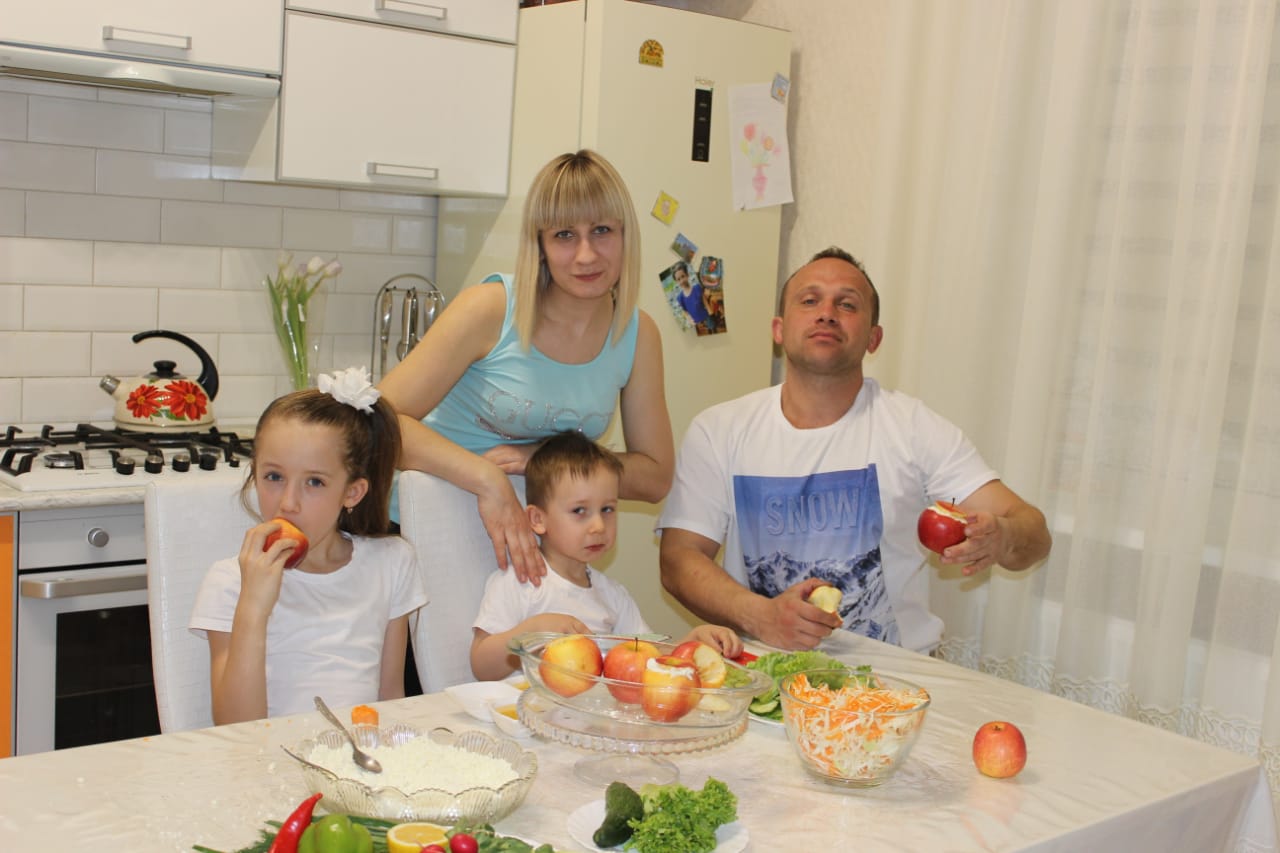 Мама, папа, я и брат-Ужину ведь каждый рад. 	Маме вместе помогаем, Режем парим и стругаем. Папа главный контролер- Он на кухне дирижер.Тяжелее всех ему, На диете одному.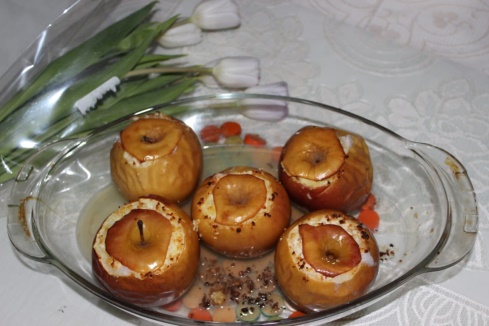  Мы с ним вместе все едим За здоровьем следим! Пусть на много лет впередБудет все по старомуНас питание спасетОт стресса и усталости!Шумаковы Наталья  и Маргарита             С тех пор как у мамы в животике появился мой брат Макар, она стала еще больше следить за своим питанием. Постепенно на полезную пищу она перевела не только меня, но и нашего папу. Теперь уже вместе с братом и папой мы помогаем маме готовить наши любимые блюда. Самое простое, которое мы готовим дома- салат витаминный( капуста, лук, морковь, огурцы, редис, капля оливкового масла) и запеченные с творогом и изюмом яблоки. Когда ко мне приходят подружки, на столе у нас тоже все время есть полезные блюда, т.к. мама говорит, что желудок надо радовать, пока он здоровый. Я люблю такие легкие блюда- от них хорошее настроение и никаких проблем с весом. Это очень важно, ведь я занимаюсь спортивной акробатикой, и мне нужна правильная энергия, для построения мышц и силы на тренировках. Мы в школе часто говорим о правильном питании, изучаем интересные рецептики и секреты. Я понимаю, что очень важно есть хорошую качественную пищу, пить много воды, ведь из них как из кирпичиков складываются все дети на Земле! 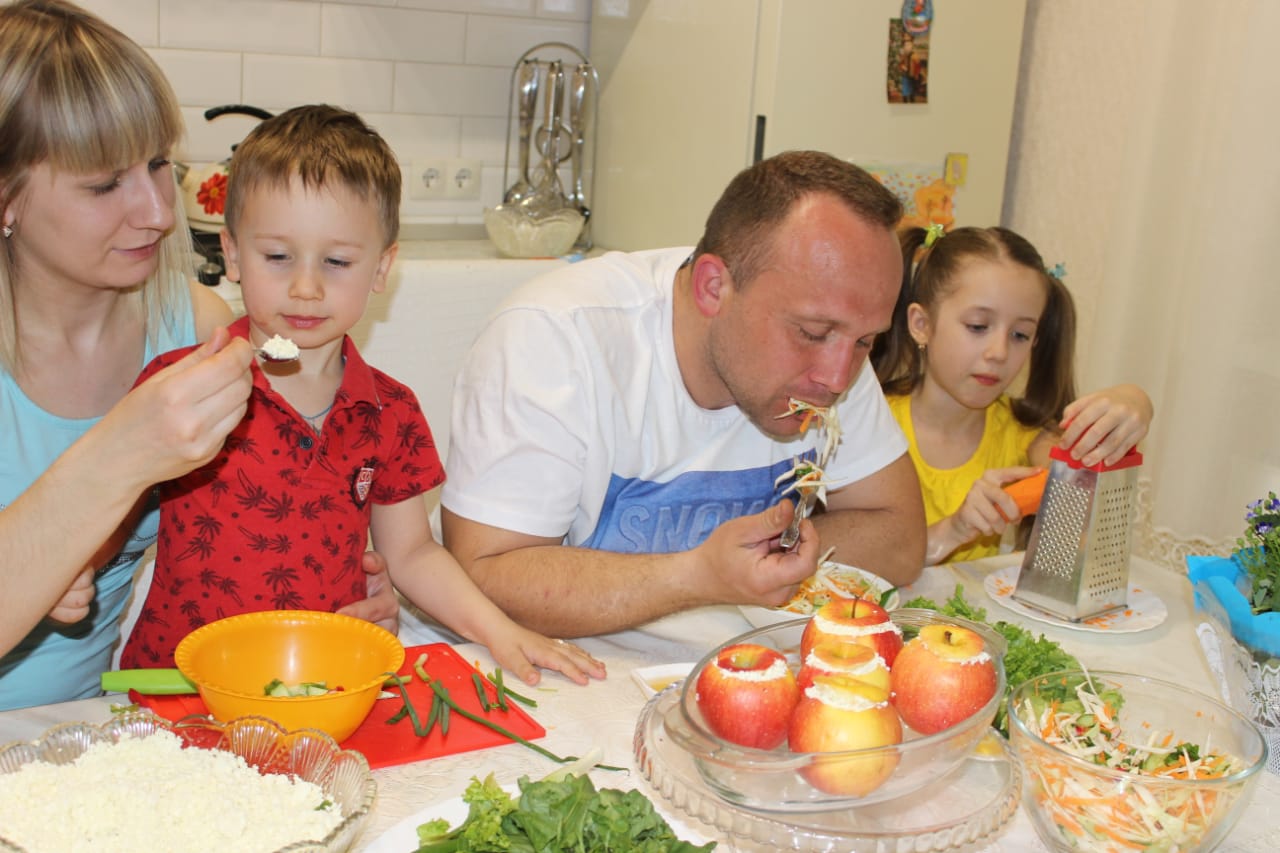 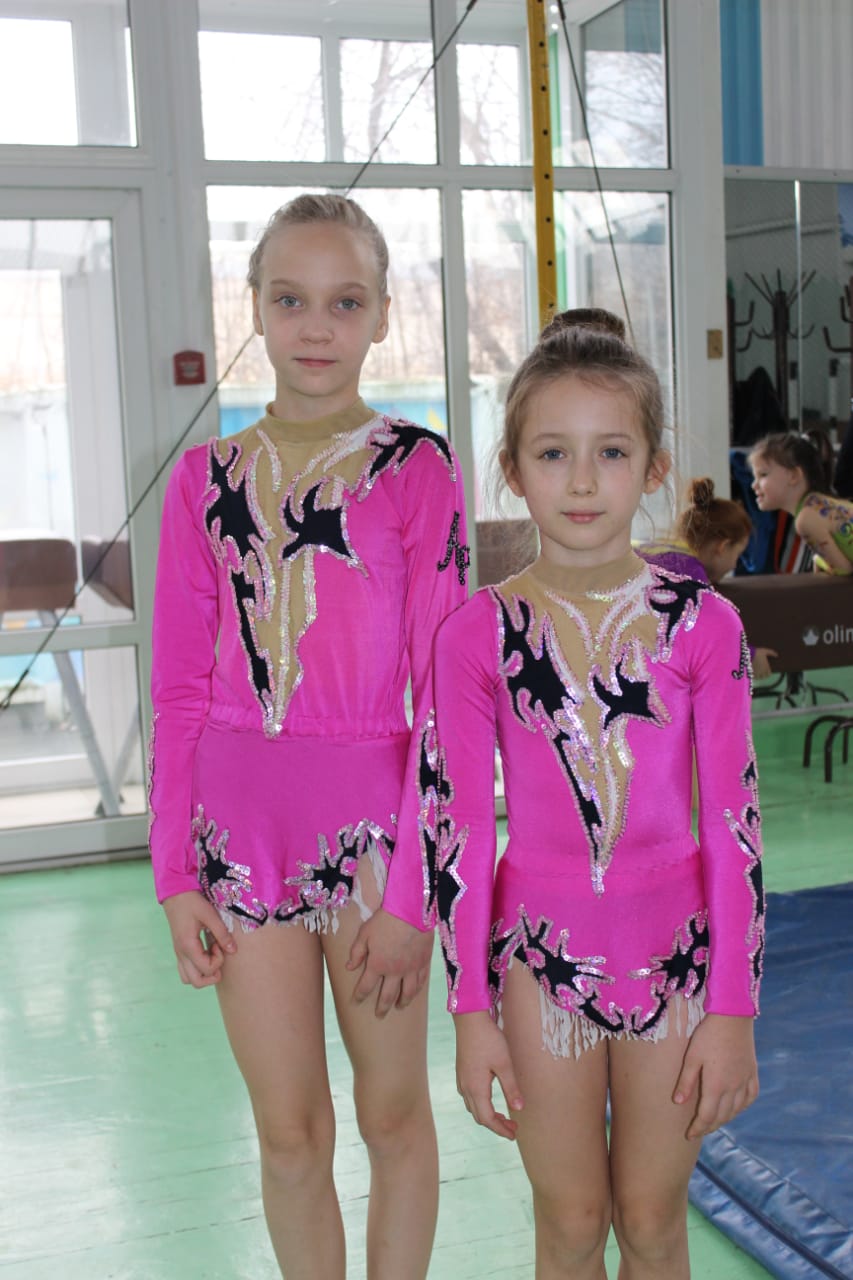 